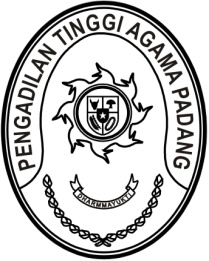 Padang, 31 Agustus 2023Yth. Bapak Drs. H. Maharnis, S.H., M.H.Di Jl. Cipta Karya Gg. Auri No 02 RT/RW 003/006Kel. Sialang Munggu Kec.Tampan Pekanbaru 28293SURAT PENGANTARNomor: W3-A/           /KP.04.6/08/2023Assalamu’alaikum Wr. Wb.Diterima tanggal ………………….Tembusan:Ketua Pengadilan Tinggi Agama Padang (sebagai laporan).Kepala Bagian Perencanaan dan Kepegawaian (sebagai laporan)NoNaskah Dinas Yang DikirimkanBanyaknyaKeteranganPersetujuan Petikan Keputusan Presiden tentang pemberhentian Hakim di Lingkungan Badan Peradilan Agama Mahkamah Agung Republik Indonesia atas nama :Drs. H. Maharnis, S.H., M.H.1Setelah berkas diterima  agar segera mengirimkan tanda terima atau bukti sudah menerima berkas melalui email tandaterima@pta-padang.go,id  atau Whatsapp PTA Padang pada Nomor 08116654806Penerima…………………………..………………………….NIP.………………………Wassalam,PLH. Kepala Bagian Perencanaan dan KepegawaianRifka Hidayat, S.H.NIP. 198503212006041004